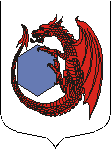 МУНИЦИПАЛЬНОЕ  ОБРАЗОВАНИЕ«КУЗЬМОЛОВСКОЕ ГОРОДСКОЕ ПОСЕЛЕНИЕ»ВСЕВОЛОЖСКОГО МУНИЦИПАЛЬНОГО  РАЙОНАЛЕНИНГРАДСКОЙ ОБЛАСТИАДМИНИСТРАЦИЯР А С П О Р Я Ж Е Н И Е « 14» апреля  2020 года                                                                             № 52 -рг.п. КузьмоловскийВ соответствии с Методическими рекомендациями по организации работы подразделений кадровых служб по профилактике коррупционных и иных правонарушений, подготовленными аппаратом полномочного представителя Президента Российской Федерации в Северо-Западном округе, а также с целью профилактических мероприятий:1.  Назначить ответственными лицами за работу кадровой службы по профилактике коррупционных и иных правонарушений:Крупенева Екатерина Владимировна – главный специалист - юрист;Салмину Нину Павловну -  специалиста по кадрам.2. В своей работе ответственным лицам руководствоваться действующим законодательством Российской Федерации и Методическими рекомендациями по организации работы подразделений кадровых служб по профилактике коррупционных и иных правонарушений.3. Распоряжение администрации поселения от 07.02.2019 № 12 считать утратившим силу.3. Контроль  исполнения распоряжения  оставляю за собой.Глава администрации			                                                         В.В. Сурмин                  Ответственные лица рассматривают следующие вопросы:
- обеспечение соблюдения муниципальными служащими ограничений и запретов, требований о предотвращении или урегулировании конфликта интересов, исполнения ими обязанностей, установленных Федеральным законом от 25 декабря 2008 года № 273-ФЗ «О противодействии коррупции», другими федеральными законами, нормативными правовыми актами Ленинградской  области, муниципальными нормативными правовыми актами (далее - требования к служебному поведению).Эта норма подразумевает соблюдение муниципальными служащими  области своих должностных обязанностей, закрепленных в должностных инструкциях и соблюдение ограничений и запретов, установленных законодательством Российской Федерации (обязанность подавать сведения о доходах, об имуществе и обязательствах имущественного характера, запрет на осуществление предпринимательской деятельности, запрет на учредительство в коммерческих структурах, обязанность уведомлять о фактах склонения к коррупции, об иной оплачиваемой работе и др.).-  оказание муниципальным служащим консультативной помощи по вопросам, связанным с применением на практике требований к служебному поведению и общих принципов служебного поведения муниципальных служащих, о фактах совершения муниципальными служащими коррупционных правонарушений, непредставления ими сведений либо представления недостоверных или неполных сведений о доходах, об имуществе и обязательствах имущественного характера и др.-  принятие мер по выявлению и устранению причин и условий, способствующих возникновению конфликта интересов на муниципальной службе К ситуациям, связанным с возникновением или возможностью возникновения конфликта интересов на муниципальной службе могут быть отнесены, например:участие муниципального служащего, его родственников или лиц, с которыми он поддерживает отношения в деятельности коммерческой организации, если отдельные функции управления данной организацией входят в должностные обязанности муниципального служащего;предоставление или участие в предоставлении муниципальных услуг родственникам и иным лицам.Мерами по предотвращению конфликта интересов могут быть изменение должностных обязанностей муниципального служащего, временное отстранение  его от работы с сохранением денежного содержания.- обеспечение деятельности комиссий по соблюдению требований к служебному поведению муниципальных служащих и урегулированию конфликта интересов.Деятельность комиссий по соблюдению требований к служебному поведению муниципальных служащих и урегулированию конфликта интересов регламентируется Указом Президента Российской Федерации от 01.07.2010 № 821, Федеральным законом от 2.03.2007г. №25-ФЗ «О муниципальной службе в Российской Федерации», и др.д) обеспечение реализации муниципальным служащими Курской области обязанности уведомлять представителя нанимателя (работодателя), соответствующие органы прокуратуры Российской Федерации, иные территориальные органы федеральных государственных органов обо всех случаях обращения к ним каких-либо лиц в целях склонения их к совершению коррупционных правонарушений.Во исполнение статьи 9 Федерального закона от 25 декабря 2008 года № 273-ФЗ, Федерального закона от 2.03.2007г. №25-ФЗ «О муниципальной службе в Российской Федерации», областного закона от 13.06.2007г. №60-ЗКО «О муниципальной службе в Курской области», в каждом органе местного самоуправления утверждены Порядки уведомления представителя нанимателя (работодателя) о фактах обращения в целях склонения муниципальных служащих к совершению коррупционных правонарушений, заведены журналы уведомления, все муниципальные служащие ознакомлены с соответствующими порядками. Необходимо продолжать работу в данном направлении и обращать внимание каждого муниципального служащего (в обязательном порядке и при приеме на работу) на необходимость уведомления представителя нанимателя о фактах склонения их к совершению коррупционных правонарушений.е) организация правового просвещения муниципальных служащих Курской области:Организация правового просвещения включает в себя разработку планов противодействия коррупции, направление на повышение квалификации по противодействию коррупции, проведение методических семинаров с муниципальными служащими, проведение индивидуальных бесед как с муниципальным служащим, так и с гражданином, претендующим на замещение должности муниципальной службы области.Правовому просвещению муниципальных служащих способствует размещение информации о противодействии коррупции на информационных стендах органов местного самоуправления, на официальных сайтах.Также необходимо доводить до сведения каждого муниципального служащего Курской области, с которым прекращается служебный контракт, что постановлением  Губернатора Курской области от 27.08.2010   № 344-пг «О мерах по реализации Указа Президента Российской Федерации от 21 июля 2010 года    № 925 «О мерах по реализации отдельных положений Федерального закона «О противодействии коррупции» установлено, что гражданин, замещавший должность муниципальной службы Курской области в органах местного самоуправления Курской области, и по ранее замещаемой должности обязанный представлять сведения о доходах, об имуществе и обязательствах имущественного характера, в течение двух лет со дня увольнения с муниципальной службы:1) вправе замещать должность и выполнять работу на условиях гражданско-правового договора в организациях, если отдельные функции по государственному (муниципальному) управлению этими организациями входили в его должностные обязанности, только с согласия соответствующей комиссии по соблюдению требований к служебному поведению муниципальных служащих Курской области и урегулированию конфликта интересов;2) обязан сообщать работодателю (т.е. руководителю организации, в которую он трудоустраивается) о последнем месте муниципальной (государственной гражданской) службы Курской области с соблюдением законодательства Российской Федерации о государственной тайне для дальнейшего сообщения работодателем представителю нанимателя о приеме на работу бывшего муниципальной службы.Необходимо довести до сведения руководителей подведомственных учреждений, что Правительством Российской Федерации принято постановление от 08.09.2010 № 700 «О порядке сообщения работодателем при заключении трудового договора с гражданином, замещавшим должность государственной или муниципальной службы, перечень которых устанавливается нормативными правовыми актами Российской Федерации, в течение 2 лет после его увольнения с государственной или муниципальной службы о заключении такого договора представителю нанимателя (работодателю) государственного или муниципального служащего по последнему месту его службы».Кодексом Российской Федерации об административных правонарушениях предусмотрена ответственность работодателя за незаконное привлечение к трудовой деятельности бывшего муниципального служащего (статья 19.29).ж) проведение служебных проверок.Служебные проверки проводятся в соответствии с действующим законодательством по решению руководителя органа местного самоуправления. Проводить проверки до применения дисциплинарного взыскания необходимо в обязательном порядке.Также в соответствии с Федеральным законом от 2.03.2007г. №25-ФЗ «О муниципальной службе в Российской Федерации», областным законом от 13.06.2007г. №60-ЗКО «О муниципальной службе в Курской области» (приложение №7) проводятся проверки достоверности и полноты сведений, представленных гражданами при поступлении на муниципальную службу или муниципальными служащими, результаты которой могут быть вынесены на заседание комиссии по соблюдению требований к служебному поведению муниципальных служащим Курской области и урегулированию конфликта интересов. Комиссия своим решении вправе рекомендовать руководителю органа местного самоуправления применить дисциплинарное взыскание к муниципальному служащему.з) обеспечение проверки достоверности и полноты сведений о доходах, об имуществе и обязательствах имущественного характера, представляемых гражданами, претендующими на замещение должностей муниципальной службы Курской области, и муниципальными служащими Курской области, сведений, представляемых гражданами, претендующими на замещение должностей муниципальной службы Курской области, в соответствии с нормативными правовыми актами Российской Федерации и Курской области, проверки соблюдения муниципальными служащими Курской области требований к служебному поведению, а также проверки соблюдения гражданами, замещавшими должности муниципальной службы Курской области, ограничений при заключении ими после ухода с муниципальной службы Курской области трудового договора и (или) гражданско-правового договора в случаях, предусмотренных законодательством Российской Федерации и Курской области.В соответствии с законодательством Российской Федерации и Курской области работа по проверке достоверности и полноты представленных сведений проводится кадровыми службами (специалистами) органов местного самоуправления.Основания для проверки сведений перечислены в п.6. Приложения №7 областного закона от 13.06.2007г. №60-ЗКО «О муниципальной службе в Курской области».Материалы проверки по решению руководителя могут быть вынесены на заседание комиссии по соблюдению требований к служебному поведению муниципальных служащих Курской области и урегулированию конфликта интересов.и) подготовка указанными подразделениями кадровых служб (их должностными лицами) в соответствии с их компетенцией проектов нормативных правовых актов о противодействии коррупции.Во исполнение данной функции в каждом органе местного самоуправления должны быть разработаны и утверждены следующие документы:1. Правовой акт (приказ, постановление) об определении должностных лиц кадровых служб, ответственных за работу по профилактике коррупционных и иных правонарушений (ст.10.1 областного закона от 13.06.2007г. №60-ЗКО «О муниципальной службе в Курской области».).2. Правовой акт (приказ, постановление) об утверждении Перечня должностей муниципальной службы Курской области, замещение которых связано с коррупционными рисками (пункт 1 ст.10.1. закона Курской области от 13.06.2007г. № 60-ЗКО «О муниципальной службе в Курской области».3. Правовой акт (приказ, постановление) об утверждении Положения о комиссиях по соблюдению требований к служебному поведению муниципальных  служащих Курской области и урегулированию конфликта интересов в органах местного самоуправления Курской области, (федеральный закон №25-ФЗ).4. Правовой акт (приказ, постановление) об утверждении Порядка уведомления представителя нанимателя (работодателя) о фактах обращения в целях склонения муниципальных служащих к совершению коррупционных правонарушений (Федеральный закон №25-ФЗ)(Журнал регистрации уведомлений представителя нанимателя (работодателя) о фактах обращения в целях склонения муниципальных служащих к совершению коррупционных правонарушений, проверка указанных в уведомлении сведений, направление материалов проверки в правоохранительные органы).5. Правовой акт (приказ, постановление) об утверждении Порядка представления сведений о доходах, об имуществе и обязательствах имущественного характера (статья 8 Федерального закона от 25 декабря 2008 года № 273-ФЗ, №25-ФЗ и 60-ЗКО).(Журнал регистрации справок о доходах, об имуществе и обязательствах имущественного характера, а также размещение сведений, указанных в справках о доходах на официальном сайте Администрации Курской области, приобщение зарегистрированных справок к личным делам муниципальных служащих).6. Журнал регистрации уведомлений муниципальных служащих Курской области, замещающих должности муниципальной службы Курской области в органах местного самоуправления Курской области, представителя нанимателя о намерении выполнять иную оплачиваемую работу, а также наличие уведомлений в личных делах (ст.11 Федерального закона №25-ФЗ).Необходимо следить за актуальностью принятых актов: своевременно обновлять составы комиссий (при увольнении соответствующих лиц) и др. Также при обновлении составов комиссий, разработанных и утвержденных перечней должностей, замещение которых связано с коррупционно опасными рисками, необходимо представлять соответствующие изменения в комитет государственной, муниципальной службы и кадров Администрации Курской области.к) взаимодействие с правоохранительными органами в установленной сфере деятельности.Данное взаимодействие подразумевает сообщение в правоохранительные органы о фактах обращения в целях склонения муниципальных служащих к совершению коррупционных правонарушений, об иных правонарушениях, а также содействие правоохранительным органам в осуществлении работы по проверке исполнения законодательства о муниципальной службе и противодействии коррупции.О назначении ответственных лиц за работу кадровой службы по профилактике коррупционных и иных правонарушений